KАРАР							                  РЕШЕНИЕОб утверждении Положения об учете и приобретении права муниципальной собственности на бесхозяйное недвижимое имущество, расположенное на территории сельского поселения Новокарамалинский сельсовет  муниципального района Миякинский район Республики БашкортостанВ соответствии с Гражданским кодексом Российской Федерации, Земельным кодексом Российской Федерации, Федеральным законом от 6 октября 2003 года № 131-ФЗ «Об общих принципах организации местного самоуправления в Российской Федерации», Федеральным законом от 21.07.1997 № 122-ФЗ «О государственной регистрации прав на недвижимое имущество и сделок с ним», Постановлением Правительства РФ от 17.09.2003 № 580 «Об утверждении Положения о принятии на учет бесхозяйных недвижимых вещей», с целью организации порядка учета и приобретения бесхозяйного недвижимого имущества, Совет сельского поселения Новокарамалинский сельсовет муниципального района Миякинский район Республики Башкортостан решил:1. Утвердить Положение об учете и приобретении права муниципальной собственности на бесхозяйное недвижимое имущество, расположенное на территории сельского поселения Новокарамалинский сельсовет муниципального района Миякинский район Республики Башкортостан (прилагается). 2. Настоящее решение вступает в силу со дня официального опубликования.3. Опубликовать настоящее решение в районной газете «Октябрь».4. Контроль над выполнением данного решения возложить на постоянную комиссию Совета по бюджету, налогам и вопросам муниципальной собственности.Глава сельского поселенияНовокарамалинский сельсовет И.В.Павлов30 января 2013 года№ 124						УТВЕРЖДЕНОРешением СоветаСельского поселения Новокарамалинский сельсовет№ 124 от  30.01.2013 г. ПОЛОЖЕНИЕоб учете и приобретении права муниципальной собственности на бесхозяйное недвижимое имущество, расположенное на территории сельского поселения Новокарамалинский сельсовет муниципального района Миякинский район Республики Башкортостан1. Общие положенияНастоящее положение регулирует порядок выявления и принятия имущества на учет для последующего оформления права муниципальной собственности на бесхозяйные объекты недвижимого имущества.Положение распространяется на объекты недвижимого имущества, которые не имеют собственников или собственники которых неизвестны либо от права собственности на которые собственники отказались в порядке, предусмотренном ст. 225, 236 Гражданского кодекса Российской Федерации.1.3. Главными целями и задачами выявления бесхозяйных объектов недвижимого имущества и оформления права муниципальной собственности на них являются:а)	вовлечение неиспользуемых объектов недвижимого имущества в свободный гражданский оборот;б)	обеспечение нормальной и безопасной технической эксплуатации объектов;в)	повышение эффективности использования муниципального имущества.2. Порядок выявления бесхозяйных объектов недвижимого  имущества и подготовки материалов для постановки на учет в органе, осуществляющем государственную регистрацию2.1. Сведения о бесхозяйных объектах недвижимого имущества могут предоставлять должностные лица администрации сельского поселения Новокарамалинский сельсовет муниципального района Миякинский район Республики Башкортостан, учреждения, предприятия и иные заинтересованные лица путем направления соответствующего заявления в Комитет по управлению собственностью Министерства земельных и имущественных отношении Республики Башкортостан по Миякинскому району (далее – Комитет).  Бесхозяйное имущество может быть выявлено в процессе проведения инвентаризации, при проведении ремонтных работ на объектах инженерной инфраструктуры, обнаружения его иными способами.2.2. В подаваемом заявлении о выявлении бесхозяйного объекта недвижимого имущества заявитель по возможности предоставляет следующую информацию:местоположение объекта;наименование (назначение) объекта;ориентировочные сведения об объекте (год постройки, технические характеристики, площадь);для объектов инженерной инфраструктуры - протяженность, диаметр и материал трубопроводов, объем и материал систем водоотведения и водоснабжения и т.д.;сведения о пользователях объекта.2.3. Сведения о недвижимом имуществе, имеющим признаки бесхозяйного, вносятся в реестр объектов, имеющих признаки бесхозяйного имущества.2.4. Комитет осуществляет:- проверку поступивших сведений об обнаруженных объектах недвижимого имущества, имеющих признаки бесхозяйного;- сбор и подготовку необходимой информации и документации для подачи документов в орган, осуществляющий государственную регистрацию прав на недвижимое имущество и сделок с ним, в целях постановки выявленного недвижимого имущества на учет как бесхозяйного;- подготовку документов для принятия бесхозяйного имущества в собственность сельского поселения Новокарамалинский сельсовет муниципального района Миякинский район в соответствии с действующим законодательством.2.5. В целях проведения проверки сведений об обнаруженных объектах, имеющих признаки бесхозяйного, Комитет осуществляет сбор документов, подтверждающих, что объект недвижимого имущества не имеет собственника, или его собственник неизвестен, или от права собственности на него собственник отказался.Документами, подтверждающими, что объект недвижимого имущества не имеет собственника или его собственник неизвестен, являются: - выданные органами исполнительной власти Российской Федерации, субъектов Российской Федерации, органами местного самоуправления документы о том, что данный объект недвижимого имущества не учтен в реестрах федерального имущества, имущества субъекта Российской Федерации и муниципального имущества;- выданные соответствующими государственными органами (организациями), осуществлявшими регистрацию прав на недвижимость до введения в действие Федерального закона "О государственной регистрации прав на недвижимое имущество и сделок с ним" и до начала деятельности учреждения по государственной регистрации прав на недвижимое имущество и сделок с ним, документы, подтверждающие, что права на данные объекты недвижимого имущества ими не были зарегистрированы;- сведения из Единого государственного реестра прав на недвижимое имущество и сделок с ним об объекте недвижимого имущества (здание, строение, сооружение, земельный участок). Документом, подтверждающим отказ собственника от прав на недвижимое имущество, является заявление собственника об отказе от права собственности на объект недвижимого имущества и согласии на постановку на учет этого имущества в качестве бесхозяйного (представляется в случае отказа собственника от права собственности на это имущество), удостоверенное нотариально, направленное в адрес администрации сельского поселения Новокарамалинский сельсовет муниципального района Миякинский район Республики Башкортостан.В случае отказа собственника - юридического лица от права собственности на имущество и в случае, если право собственности не зарегистрировано, Комитет запрашивает следующие документы:- копии правоустанавливающих документов, подтверждающих наличие права собственности у лица, отказавшегося от права собственности;- копии учредительных документов юридического лица, свидетельство о государственной регистрации юридического лица, коды госстатистики, идентификационный номер налогоплательщика. В случае отказа собственника - физического лица от права собственности на имущество и в случае, если право собственности не зарегистрировано, Комитет запрашивает следующие документы:- копии правоустанавливающих документов, подтверждающих наличие права собственности у лица, отказавшегося от права собственности;- сведения о регистрации физического лица в качестве предпринимателя без образования юридического лица либо справку о месте его жительства;- копия документа, удостоверяющего личность гражданина.2.6. Если в результате проверки будет установлено, что обнаруженное недвижимое имущество отвечает требованиям пункта 1.2 настоящего Положения, Комитет формирует пакет документов, включающий:- документы, указанные в пункте 2.5 настоящего Положения;- документы, подтверждающие отсутствие проживающих в жилых помещениях, в том числе: акты обследования, выписки из домовой книги, т.д. (представляются в случае, если имуществом являются жилые помещения);- кадастровый паспорт на земельный участок, на котором расположен объект недвижимости;- иную необходимую документацию.В случае признания жилого дома объектом, имеющим признаки бесхозяйного имущества, Комитетом собираются и подготавливаются сведения об инженерных коммуникациях, подведенных к дому:- характеристики и параметры;- техническое состояние;- сведения о наличии собственников и балансодержателей, обслуживающих организациях.2.7. В случае если бесхозяйно содержащийся объект является объектом инженерной инфраструктуры, в том числе подземной, должностное лицо администрации, ответственное за жилищно-коммунальное хозяйство (далее – Должностное лицо) обеспечивает изготовление на сети водо, газо, электроснабжения, канализации, отопления и иные объекты первичной технической документации (исполнительной съемки), необходимой для изготовления технических паспортов на данные объекты и представляет ее в Комитет.2.8. В случае выявлении информации о собственнике объекта, при наличии намерении по содержанию имущества, Комитет принимает решение о прекращении работ по сбору документов для постановки на учет в качестве бесхозяйного и сообщает данную информацию лицу, предоставившему первичную информацию об объекте, а также главе администрации сельского поселения Новокарамалинский сельсовет муниципального района Миякинский района Республики Башкортостан.3. Постановка на учет бесхозяйных объектов недвижимого имущества3.1.	После изготовления технического паспорта на объект Комитет формирует пакет документов, в том числе удостоверяющих отсутствие собственника, и предоставляет их в орган осуществляющий государственную регистрацию прав на недвижимое имущество, для постановки объекта на учет, как бесхозяйное имущество.3.2. В период с момента постановки объекта недвижимого имущества в качестве бесхозяйного в органе, осуществляющем государственную регистрацию прав, до момента возникновения права муниципальной собственности на такой объект Комитет включает такой объект в реестр выявленного бесхозяйного имущества.3.3. Бесхозяйное имущество распоряжением главы администрации сельского поселения Новокарамалинский сельсовет муниципального района Миякинский район Республики Башкортостан с целью сохранения имущества на период с момента постановки объекта недвижимого имущества в качестве бесхозяйного в органе, осуществляющем государственную регистрацию прав, до момента возникновения права муниципальной собственности может быть передано по договору хранения или во временное владение и пользование юридическим лицам или индивидуальным предпринимателям, осуществляющим виды деятельности, соответствующие целям использования объекта с соблюдением требований законодательства.	Хранитель может использовать переданный объект в своей деятельности.4. Оформление права муниципальной собственности на бесхозяйное недвижимое имущество4.1. По истечении года со дня постановки объекта на учет в качестве бесхозяйного Комитет обращается в суд с заявлением о признании прав муниципальной собственности на данный объект.4.2. На основании вступившего в законную силу решения суда глава администрации сельского поселения Новокарамалинский сельсовет муниципального района Миякинский район Республики Башкортостан издает распоряжение о включении объекта в реестр муниципальной собственности и осуществляет государственную регистрацию права муниципальной собственности, а администрация муниципального района Миякинский район Республики Башкортостан осуществляет публикацию в районной газете «Октябрь» и на официальном сайте муниципального района Миякинский район Республики Башкортостан извещение о признании права муниципальной собственности сельского поселения Новокарамалинский сельсовет муниципального района Миякинский район Республики Башкортостан на бесхозяйное имущество.4.3. В случае необходимости Комитет осуществляет оценку имущества, с привлечением независимого оценщика,  для учета в реестре муниципальной собственности муниципального района Миякинский район Республики Башкортостан.4.4. После получения свидетельства на право муниципальной собственности Комитет выносит на комиссию по эффективному использованию муниципального имущества предложение о дальнейшем использовании и пользователе объекта, в случаях, когда объекты относятся к объектам инженерно-коммунального назначения данный вопрос решается совместно с Должностным лицом. На основании принятого решения издается соответствующее распоряжение главы администрации сельского поселения Новокарамалинский сельсовет муниципального района Миякинский район Республики Башкортостан.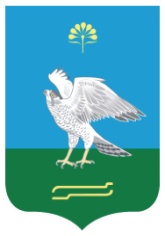 